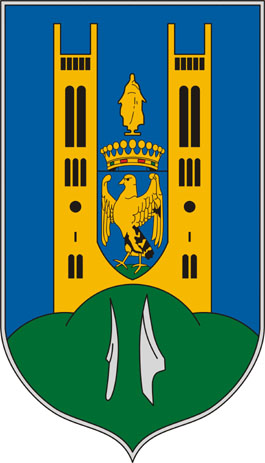 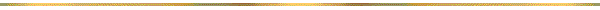 A FÓTI KÖZÖS ÖNKORMÁNYZATI HIVATAL ADATKEZELÉSI TÁJÉKOZTATÓJAa 2022. évi népszámlás során a számlálóbiztosi és a felülvizsgálói feladatok ellátására jelentkező természetes személyek személyes adataival kapcsolatos adatkezelésekről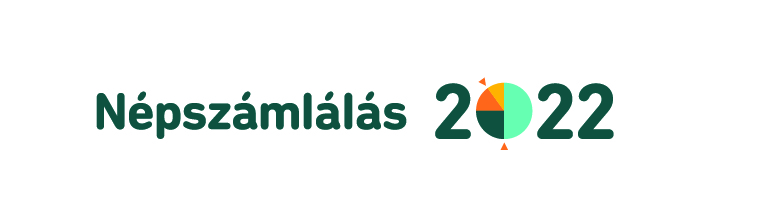 Fót, 2022. június 21.A Fóti Közös Önkormányzati Hivatal (a továbbiakban: Hivatal) vezetője a 2021. évi népszámlálásról szóló 2018. évi CI. törvény 4. § (2) bekezdésében foglaltak szerint köteles gondoskodni a népszámlálás helyi előkészítéséről és a Hivatal közigazgatási területén (így Fót város és Csomád község területén) az adatfelvétel végrehajtásáról. A népszámlálással összefüggő számlálóbiztosi és felülvizsgálói feladatokat ellátó természetes személyek
(a továbbiakban: Érintettek) személyes adatainak kezelése vonatkozásában a Hivatal
(a továbbiakban: Adatkezelő) adatkezelőnek minősül.A fentiekre figyelemmel Adatkezelő az Érintettek részére az információs önrendelkezési jogról és az információszabadságról szóló 2011. évi CXII. törvény (a továbbiakban: Infotv.), valamint az Európai Parlament és a Tanács (EU) a természetes személyeknek a személyes adatok kezelése tekintetében történő védelméről és az ilyen adatok szabad áramlásáról, valamint a 95/46/EK rendelet hatályon kívül helyezéséről (általános adatvédelmi rendelet) szóló 2016/679 rendelete (a továbbiakban: GDPR) rendelkezéseivel összhangban a következő tájékoztatást adja.Adatkezelő kötelezettséget vállal arra vonatkozóan, hogy az általa végzett adatkezelés megfelel a hatályos jogszabályokban meghatározott elvárásoknak, így különös tekintettel arra, hogy az Érintettek részére adott tájékoztatást tömör, átlátható, világos és közérthető megfogalmazással és könnyen hozzáférhető formában bocsátja rendelkezésre, jelen adatkezelési tájékoztató formájában.Az adatkezelési tájékoztatóban található legfontosabb információkat táblázatos formában az utolsó oldalon foglaltuk össze.I. Az AdatkezelőNeve:	Fóti Közös Önkormányzati HivatalSzékhelye:	2151 Fót, Vörösmarty tér 1. Képviseli: 	Dr. Mihályi Zsolt Apor jegyzőTelefon:	+36 (27) 535-365E-mail:			 	titkar@fot.hu Weboldal:				www.fot.hu Adatkezelő adatvédelmi tisztviselője: név: Perfectus Consilium Kft. elérhetőség: adatvedelem@fot.hu II. Az adatkezelő elérhetőségeAdatainak kezelésével kapcsolatosan az alábbi módokon kérhet tájékoztatást:Ügyfélfogadási időben személyesen hétfői napon 08.00-12.00 és 13.00-17.00 óra;keddi, szerdai és csütörtöki napon 08.00-12.00 és 13.00-16.00;pénteki napon 08.00-12.00 óra közötti időben. Elektronikus úton az adatvedelem@fot.hu e-mail címen, vagy az e-Papír szolgáltatással, mely az epapir.gov.hu címen elérhető el.Postai úton a 2151 Fót, Vörösmarty tér 1. címen.III. Az adatkezelés céljaAz adatkezelés célja a népszámlálás eredményes lefolytatása érdekében:az előkészítő szakaszban a számlálóbiztosok és felülvizsgálók toborzásával, jelentkezésével, a velük szemben támasztott követelmények (kiválasztási követelmények és megfelelési szempontrendszer) ellenőrzésével kapcsolatos feladatok végrehajtása, az azzal összefüggő dokumentációs tevékenység ellátása;a kiválasztásra kerülő számlálóbiztosokkal és felülvizsgálókkal történő megbízási szerződés megkötésével kapcsolatos adatkezelési műveletek lebonyolítása;a számlálóbiztosi hálózat zökkenőmentes és folyamatos működtetésével összefüggő feladatok ellátása.  IV. A kezelt adatok köreIV./1. Az Adatkezelő a számlálóbiztosi és felülvizsgáló feladatok ellátására jelentkező Érintettek alábbi személyes adatait kezeli: az Érintett teljes neve (születési neve);az Érintett születési helye, ideje;az Érintett anyja neve;az Érintett lakcíme, bejelentett tartózkodási helye;az Érintett telefonszáma, e-mail címe;az Érintett iskolai végzettségére, gazdasági aktivitására, foglalkoztatására, nyelvismeretére vonatkozó személyes adatok;annak a ténye, hogy korábban részt vette-e kérdezőként lakossági típusú adatfelvételben;annak a ténye, hogy a számlálóbiztosi feladatok elvégzéséhez rendelkezik-e megfelelő tárgyi eszközökkel és megfelel-e az előírt tárgyi feltételeknek;azon település, és azon belüli településrész (utca, körzet stb.) megjelölése, ahol el tudja látni a számlálóbiztosi feladatokat;a számlálóbiztosi feladatok elvégzéséhez szükséges készségek, tulajdonságok megjelölése;a kiválasztási folyamat részeként kötelezően előírt vizsgafeladatok kitöltésével és értékelésével összefüggő valamennyi személyes adat; az Érintett aláírása.IV.2. Az Adatkezelő által számlálóbiztosi és felülvizsgáló feladatok ellátására sikeres vizsgatételt követően kiválasztott Érintettek – a IV. /1. pontban foglalt személyes adatokon túlmenően – alábbi személyes adatait kezeli:az Adatkezelő és az Érintett között létrejövő megbízási szerződés személyes adattartalma;a számlálóbiztosi és felülvizsgáló feladatok teljesítésével kapcsolatos személyes adatok;díjazásukkal összefüggő – elsősorban pénzügyi - valamennyi személyes adat (pl.: bankszámlaszám, teljesítési igazolás adatai).A fentiekben felsorolt személyes adatokat Adatkezelő közvetlenül az Érintettől szerzi be. A kezelt személyes adatok körének meghatározása az Érintett joga. V. Az adatkezelés jogalapjaA jelen adatkezelési tájékoztató V.1. pontjában felsorolt adatok kezelésének jogalapja a GDPR 6. cikk (1) albekezdésének e) pontja, tekintettel arra, hogy az adatkezelés közérdekű és az Adatkezelőre ruházott közhatalmi jogosítvány gyakorlásához szükséges, figyelemmel a 2021. évi népszámlálásról szóló 2018. évi CI. törvény, valamint a 2021. évi népszámlálás végrehajtásával kapcsolatos egyes feladatokról, valamint az Országos Statisztikai Adatfelvételi Program kötelező adatszolgáltatásairól szóló 388/2017. (XII. 13.) Korm. rendelet módosításáról szóló 362/2020. (VII. 23.) Korm. rendelet rendelkezéseire. VI. Adatkezelés időtartamaA GDPR 5. cikk (1) bekezdés e) pontjában és az Infotv. 4. § (2) bekezdésében foglaltakra figyelemmel személyes adat csak a cél megvalósulásához szükséges mértékben és ideig kezelhető. Az Adatkezelő azon számlálóbiztosi és felülvizsgálói feladatok ellátására jelentkező Érintettek személyes adatait, akik nem kerültek kiválasztásra, a kiválasztási eljárás lezárulását követő 30 napon belül törli. A papír alapon kezelt személyes adatokat a dokumentumok fizikai megsemmisítésével, az elektronikus formában tárolt adatokat a visszaállítás lehetősége nélkül törli.Azon Érintettek személyes adatait, akikkel számlálóbiztosi és felülvizsgálói feladatok ellátása érdekében megbízási szerződés megkötésére kerül sor, az Adatkezelő az önkormányzati hivatalok egységes irattári tervének kiadásáról szóló 78/2012. (XII. 28.) BM rendeletben meghatározott ideig kezeli. A jelen adatkezelési tájékoztató kiadásakor hatályos szabályozás szerint ezen adatok tekintetében az U326 jelzésnek megfelelően 10 (tíz) év megőrzési idő irányadó. Ezen időtartam leteltével az Adatkezelő a papír alapú, és elektronikus formában kezelt személyes adatok törléséről intézkedik.  Amennyiben a személyes adat számviteli bizonylat (számla) részeként jelenik meg, úgy az Adatkezelő az ilyen adatokat a számviteli bizonylat kiállítását követő 8 (nyolc) évig őrzi meg, a számvitelről szóló 2000. évi C. törvény 169. §-ában foglalt kötelezés szerint. VII. Adatfeldolgozók, címzettek Adatkezelő az Érintett személyes adatait az alábbiakban részletezett adatfeldolgozók közreműködésével kezeli:- 	a Fóti Közös Önkormányzati Hivatal által az ASP keretrendszerben rögzített adatok vonatkozásában az ASP keretrendszer üzemeltetéséért felelős Magyar Államkincstár (1054 Budapest, Hold utca 4., képviseli: Bugár Csaba elnök) minősül adatfeldolgozónak;-	az Érintettekkel történő postai levélküldemény útján történő kézbesítési adatok tekintetében a Magyar Posta Zrt. (1138 Budapest, Dunavirág utca 2-6.) részére kerülnek továbbításra a szükséges személyes adatok;-	az Érintettekkel e-mail útján történő kapcsolattartás esetében a levelezőrendszeren keresztül továbbított adatok tekintetében a levelezőrendszer adatfeldolgozójaként a Melius-Group Korlátolt Felelősségű Társaság (1089 Budapest, Orczy út 40. 1/20.) működik közre;-	az Érintettel történő elektronikus kapcsolattartás során a küldemény Ügyfélkapu/Cégkapu tárhelyre történő kézbesítése esetén a címzéshez szükséges adatok tekintetében a NISZ Nemzeti Infokommunikációs Szolgáltató Zrt. (1081 Budapest, Csokonai utca 3.) részére továbbítja;-	az Érintettel történő elektronikus kapcsolattartás során egyes szabályozott és központi elektronikus ügyintézési szolgáltatások igénybevétele esetén (pl.: ePapír) a KOPINT-DATORG Informatikai és Vagyonkezelő Kft. (1081 Budapest, Csokonai utca 3.) adatfeldolgozóként kerül bevonásra.A népszámlálás során kiválasztásra kerülő és szerződéskötéssel Érintettek személyes adatait az Adatkezelő a Központi Statisztikai Hivatal (1024 Budapest, Keleti Károly utca 5-7., a továbbiakban: KSH) részére továbbítja, azokat a KSH által üzemeltett informatikai rendszerbe (OSAP) tölti fel. A népszámlás sikeres teljesítését követően az Érintettek javadalmazásával kapcsolatos – elsősorban adóelszámoláshoz szükséges személyes adatait – az illetékes adóhatóság részére kerülnek továbbításra.Adatkezelő a személyes adatok kezelése vonatkozásában további adatfeldolgozót nem vesz igénybe. Adatfeldolgozó igénybevétele esetén Adatkezelő az adatfeldolgozás tényéről az Érintettet tájékoztatja.Adatkezelő a személyes adatokat a fentieken túl harmadik személy címzettek részére nem továbbítja, különös tekintettel a harmadik országba vagy nemzetközi szervezet részére történő adattovábbításra.VIII. Nyilvánosságra hozatalAdatkezelő a jelen adatkezelési tájékoztató IV. pontjában meghatározott személyes adatokat főszabály szerint nem hozza nyilvánosságra.A kezelt adatok teljes körének megismerésére azonban az alábbi szervek, szervezetek jogosultak: bíróság, ügyészség, a bűnüldözés és a büntetés-végrehajtás szervei, nemzetbiztonsági szolgálatok, adóhatóság. Részükre, írásos megkeresés alapján (megfelelő jogalap esetén), az általuk folytatott eljárásban történő hivatalos felhasználás végett az Adatkezelő köteles a kért adatokat továbbítani, rendelkezésre bocsátani.IX. Az adatok kezelésének módjaAdatkezelő a birtokába kerülő személyes adatokat manuálisan kezeli, tehát nem végez automatizált adatkezelést.Adatkezelő megfelelő szervezési intézkedésekkel biztosítja, hogy a jelen adatkezelési tájékoztató IV. pontjában megjelölt személyes adatokhoz az általa csak ezen feladat teljesítésével megbízott, és jogosultsággal rendelkező munkatársai (elsősorban a népszámlálás lebonyolításával és pénzügyi-gazdálkodási feladatok ellátásával megbízott) férjenek hozzá.Az Adatkezelő kiemelt figyelmet fordít a személyes adatok megfelelő szintű biztonságára és bizalmas kezelésére, többek között annak érdekében, hogy megakadályozza a személyes adatokhoz és az adatok kezeléséhez használt eszközökhöz való jogosulatlan hozzáférést, illetve azok jogosulatlan felhasználását.A papír alapon tárolt személyes adatokat az Adatkezelő székhelyén zárható irodabútorokban és irattári helyiségben, az elektronikus adatokat az Adatkezelő a megfelelő jogosultságkezeléssel ellátott tárhellyel rendelkező, saját tulajdonú szerverén tárolja.X. Az Érintett jogaiX.1. Az Érintett előzetes tájékoztatáshoz való joga (GDPR 13.-14. cikk)Amennyiben a személyes adatokat az Érintettől gyűjtik, Adatkezelő a személyes adatok megszerzésének időpontjában tájékoztatja az Érintettet az Adatkezelőre vonatkozó alapvető információkról, a személyes adatok tervezett kezelésének céljáról, az adatkezelés jogalapjáról, az esetleges adattovábbítási műveletekről. Adatkezelő ezen felül köteles az Érintettet az adatai kezelésére vonatkozó kiegészítő információkról is tájékoztatni, így többek között az adattárolás időtartamáról, az Érintettet megillető jogokról, valamint a hatóságnak címzett panasz benyújtásának jogáról.Adatkezelő az Érintett előzetes tájékoztatáshoz való jogának érvényesülését jelen Adatkezelési Tájékoztató nyilvánosságra hozatalával, valamint az Érintett részére az adatkezelési művelet megkezdése előtt történő átadásával biztosítja.X.2. A hozzáférési jog (GDPR 15. cikk)Az Érintett jogosult hozzáférést kérni a személyes adataihoz, továbbá az Adatkezelő által kezelt személyes adatairól másolatot kapni és ellenőrizni, hogy az adatkezelést az Adatkezelő jogszerűen végzi-e.X.3. A helyesbítéshez való jog (GDPR 16. cikk)Az Érintett jogosult az Adatkezelő által kezelt személyes adatainak helyesbítését kérni. E jog értelmében az Érintett jogosult az Adatkezelő által kezelt hiányos vagy pontatlan személyes adatainak helyesbítésére azzal, hogy ilyen esetben az újonnan átadott adat hitelességének ellenőrzése szükségessé válik.X.4. A törléshez – elfeledtetéshez – való jog (GDPR 17. cikk)Az Érintett jogosult az Adatkezelő által kezelt személyes adatai törlését kérni. E jog gyakorlása feljogosítja az Érintettet arra, hogy kérje az Adatkezelőtől személyes adatainak törlését, amennyiben azok további kezelésére nincs megfelelő ok. Az Érintett abban az esetben is jogosult kérni személyes adatainak törlését, amennyiben sikerrel tiltakozott személyes adatai kezelése ellen, amennyiben az Adatkezelő a személyes adatait jogellenesen kezelte, vagy amennyiben a magyar jog alapján az Adatkezelő köteles az Érintett személyes adatait törölni. Adatkezelő ugyanakkor bizonyos esetekben jogosult megtagadni a törlési kérelem teljesítését, melyről az Érintett megfelelően tájékoztatni köteles.X.5. Az adatkezelés korlátozásához való jog (GDPR 18. cikk)Az Érintett jogosult személyes adatai kezelésének korlátozását kérni, amennyiben az Adatkezelő jogellenes adatkezelést folytat, és az Érintett nem szeretné, hogy az adatok törlésre kerüljenek, és inkább az adatok felhasználásának korlátozását kéri. Az adatkezelés korlátozásához való jog megilleti továbbá az Érintettet abban az esetben is, amikor vitatja az Adatkezelő által kezelt adatok pontosságát.X.6. A személyes adatok kezelése elleni tiltakozás joga (GDPR 21. cikk)Az Érintett jogosult személyes adatai kezelése ellen tiltakozni, ha az adatkezelés közérdekű vagy az Adatkezelőre ruházott közhatalmi jogosítvány gyakorlásának keretében végzett feladat végrehajtásához szükséges vagy az adatkezelés jogalapja az Adatkezelő, vagy harmadik fél jogos érdekeinek érvényesítéséhez szükséges. A személyes adatok kezelése elleni tiltakozás joga az Érintettet minden olyan esetben megilleti, amikor úgy véli, hogy jogai, jogos érdekei, alapvető szabadságai elsőbbséget élveznek az Adatkezelő vagy harmadik személy jogos érdekével szemben. Az érintett abban az esetben is tiltakozhat személyes adatainak kezelése ellen, ha azokat az Adatkezelő közvetlen üzletszerzés vagy profilalkotás céljából kezeli.XI. Tájékoztatás jogérvényesítési lehetőségekrőlAmennyiben úgy ítéli meg, hogy az adatkezelés a GDPR vagy az Infotv. rendelkezéseibe ütközik, illetve sérelmesnek véli azt, ahogy az Adatkezelő a személyes adatait kezeli, akkor javasoljuk, hogy először az Adatkezelőt keresse meg panaszával. A panasza minden esetben kivizsgálásra kerül.Ha panasza kivizsgálása vagy a kivizsgálására irányadó határidő eredménytelen eltelte esetén továbbra is sérelmezi, ahogy az Adatkezelő az adatait kezeli, vagy közvetlenül hatósághoz szeretne fordulni, akkor bejelentéssel élhet a Nemzeti Adatvédelmi és Információszabadság Hatóságnál (cím: 1055 Budapest, Falk Miksa utca 9-11., postacím: 1363 Budapest, Pf.: 9. E-mail: ugyfelszolgalat@naih.hu, honlap: www.naih.hu).Lehetősége van továbbá adatainak védelme érdekében bírósághoz fordulni, amely az ügyben soron kívül jár el. Ebben az esetben szabadon eldöntheti, hogy a lakóhelye (állandó lakcím) vagy a tartózkodási helye (ideiglenes lakcím) szerinti törvényszéknél (http://birosag.hu/torvenyszekek) nyújt be keresetet. Az Érintett lakóhelye vagy tartózkodási helye szerinti törvényszéket megkeresheti a https://birosag.hu/birosag-kereso weboldalon.Fót, 2022. június 21.	Dr. Mihályi Zsolt Apor	jegyzőA személyes adatok kezelésével kapcsolatos legfontosabb információkKi kezeli az adatait?Fóti Közös Önkormányzati Hivatal  Hol érhet el bennünket?Személyesen és postán székhelyünkön, illetve számos elektronikus csatornán. Ezeket részletesen a II. pontban írtuk le.Milyen adatait kezeljük?Az Önre vonatkozó lehető legkevesebb adatot kezeljük, ezeket részletesen a IV.pontban írtuk le.Mennyi ideig kezeljük az Ön adatait?Az Ön adatait kétféle időtartamig kezeljük:amennyiben Ön nem kerül kiválasztásra számlálóbiztosi vagy felülvizsgálói feladatok ellátására, úgy a kiválasztási eljárás lezárulását követ 30 napon belül törlésre kerülnek;amennyiben Ön kiválasztásra kerül számlálóbiztosi vagy felülvizsgálói feladatok ellátására, úgy az adatait a népszámlálás eredményes lefolytatásától számított 10 évig őrizzük meg. Honnan szerezzük be az adatait?Azok Ön adja meg részünkre akkor, amikor a jelentkezési lapját benyújtja hozzánk, vagy velünk szerződést köt. Miért kezeljük az adatait?Azért, mert közérdekű és közhatalmi feladatokat látunk el és a jogszabályok erre köteleznek bennünket. Mi hatalmaz fel bennünket arra, hogy kezeljük az adatait?Jogszabályi rendelkezések hatalmaznak fel bennünket adatainak kezelésre. Kinek továbbítjuk az Ön adatait?Azon szervezetnek, amelyek részt vesznek az ügyviteli rendszerünk működtetésében, illetve közreműködnek a népszámlálás eredményes lebonyolításában, az ezzel összefüggő adminisztrációs feladatok elvégzésében, ennek részleteiről a VII. pontban tájékozódhat.Milyen jogok illetik meg Önt?Számos jog illeti meg személyes adatai védelmével összefüggésben. Ezeket részletesen a X. pontban írtuk le.